*P/6793581*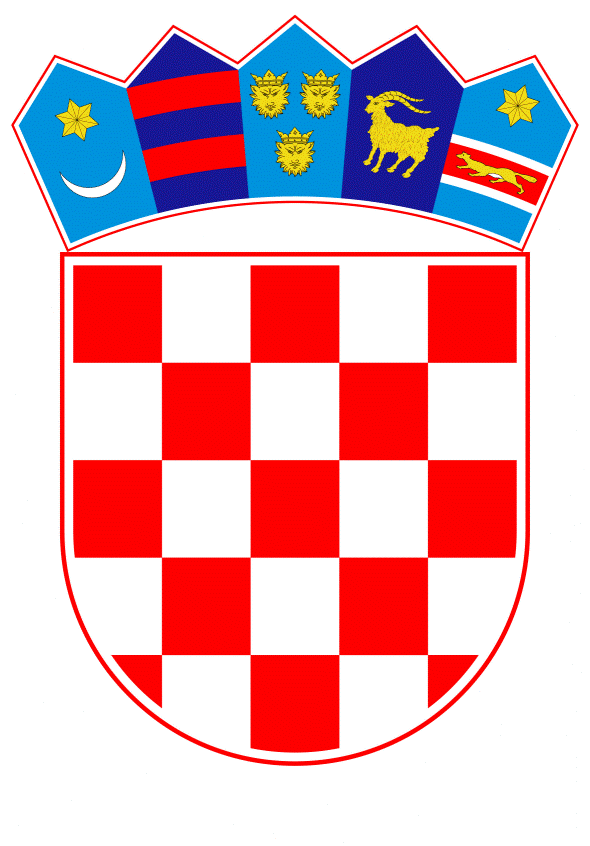 VLADA REPUBLIKE HRVATSKEZagreb, 4. studenoga 2022.PREDLAGATELJ:	Ministarstvo mora, prometa i infrastrukture___________________________________________________________________________PREDMET:	Prijedlog odluke o donošenju Strategije razvoja željezničkog sustava Republike Hrvatske do 2032. godine___________________________________________________________________________PRIJEDLOGNa temelju članka 17. stavka 2. Zakona o željeznici (Narodne novine, broj 32/19, 20/21) i članka 31. stavka 2. Zakona o Vladi Republike Hrvatske („Narodne novine“, br. 150/11, 119/14, 93/16, 116/18 i 80/22), Vlada Republike Hrvatske je na sjednici održanoj ______ 2022. godine donijelaODLUKU o donošenju Strategije razvoja željezničkog sustava Republike Hrvatske do 2032. godineI.Donosi se Strategija razvoja željezničkog sustava Republike Hrvatske do 2032. godine, u tekstu koji je dostavilo Ministarstvo mora, prometa i infrastrukture aktom, klasa: 341-02/19-01/11, urbroj: 530-06-1-1-22-43, od 31. listopada 2022. godine.II.	Zadužuje se Ministarstvo mora, prometa i infrastrukture za provedbu Strategije iz točke I. ove Odluke.III.Sustav praćenja i izvješćivanja o provedbi Strategije iz točke I. ove Odluke objavit će se na mrežnim stranicama Ministarstva mora, prometa i infrastrukture.                                                             IV.Zadužuje se Ministarstvo mora, prometa i infrastrukture da o donošenju ove Odluke obavijesti nadležna tijela uključena u provedbu Strategije iz točke I. ove Odluke.                                                              V.Zadužuje se Ministarstvo mora, prometa i infrastrukture da na svojim mrežnim stranicama objavi Strategiju iz točke I. ove Odluke.                                                             VI.Ova Odluka stupa na snagu danom donošenja, a objavit će se u „Narodnim novinama“.Klasa: Urbroj: Zagreb, _______ 2022.PREDSJEDNIK VLADEmr. sc. Andrej PlenkovićOBRAZLOŽENJEObveza dugoročnog planiranja razvoja željezničkog prometnog sustava propisana je Zakonom o željeznici („Narodne novine“, broj 32/19 i 20/21). Zakonom o željeznici,  članak 17. stavak 2.,  propisano je da Vlada RH donosi Strategiju razvoja željezničkog sustava u Republici Hrvatskoj (u daljnjem tekstu: Strategija) radi dugoročnog planiranja razvoja željezničkog sustava. Strategijom se utvrđuju ciljevi, mjere, pokazatelji uspješnosti provedbe. Također, Strategijom se planira i razvoj institucionalnog, zakonodavnog i organizacijskog okvira željezničkog sustava u Republici Hrvatskoj. Sukladno propisima kojima je uređen sustav strateškog planiranja i upravljanja razvojem Republike Hrvatske, Strategija je izrađena kao dugoročni akt strateškog planiranja od nacionalnog značaja, koji se donosi za razdoblje do 2032. godine, uz uvažavanje razvojnih smjerova i strateških ciljeva utvrđenih Nacionalnom razvojnom strategijom Republike Hrvatske za razdoblje do 2030. godine.Temeljem Strategije, Vlada Republike Hrvatske, na prijedlog Ministarstva mora, prometa i infrastrukture, radi učinkovitog planiranja razvoja željezničkog sustava u srednjoročnom razdoblju, donosi Nacionalni plan razvoja željezničke infrastrukture za razdoblje do 2030. godine i Nacionalni plan upravljanja željezničkom infrastrukturom i razvoja usluga željezničkog prijevoza za razdoblje do 2030. godine. Navedenim nacionalnim planovima odredit će se projekti i aktivnosti te izvori financiranja potrebni za provedbu ciljeva utvrđenih Strategijom. Procijenjeno je kako Strategija neće imati izravni fiskalni učinak na Državni proračun, obzirom da je istom utvrđen strateški okvir razvoja željezničkog sustava u dugoročnom razdoblju, dok će okvir za provedbu Strategije biti razrađen u povezanim srednjoročnim aktima strateškog planiranja.U skladu s prethodno navedenim, predlaže se Vladi Republike Hrvatske donošenje ove Odluke.